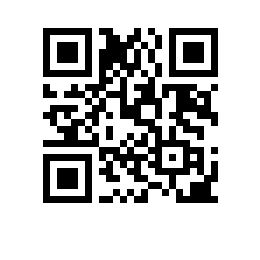 О назначении рецензентов выпускных квалификационных работ студентов образовательной программы  Высшей школы бизнесаПРИКАЗЫВАЮ:Назначить рецензентов выпускных квалификационных работ студентов  курса образовательной программы  , направления подготовки , ,  формы обучения согласно списку (приложение).Академический руководитель образовательной программы «Менеджмент в ритейле»Академический руководитель образовательной программы «Менеджмент в ритейле»Академический руководитель образовательной программы «Менеджмент в ритейле»А.В. ЛебедевА.В. Лебедев